Тур для школьников«Знакомство с Сахалином»
4 дня/3 ночиПрограмма тураДень 1 (автобус 5 часов)Утренний прилет в Ю-Сахалинск11.00 завтрак11.30 Обзорная экскурсия по городу, с подъемом на СТК «Горный воздух» - Знакомство с городом. Посещение его площадей и историей их образования. Подъем на СТК Горный воздух, по гондольно-кресельной дороге (оплачивается отдельно 440 руб.). Вы увидите город с высоты птичьего полета.14.30 заселение в хостел/отель по выбору15.00 обед16.00 Экскурсия в Южно-Сахалинский краеведческий музей - Во время его посещения, вы познакомитесь с историей острова Сахалин, его фауной и коренными жителями. Узнаете, как жили люди во времена каторги, в период правления Японии и чем окончилась советско-японская война.17.15 – окончание программы, свободное время.19.00 – ужин Дополнительно по желанию: мастер-класс по приготовлению янской или корейской кухни стоимость 3700 руб на человека.День 2 (автобус 8 часов)09.00 завтрак в кафе города10.00 выезд в г.Корсаков. парк "Патриот" Переезд в город Корсаков, на аэродром «Пушистый». Посещение партизанской деревни. Вы узнаете, как жили партизаны, в какой местности они строили свои землянки и что в них находилось. Сможете примерить на себя военную форму времен ВОВ и подержать оружие тех времен. После вы посетите выставку военной техники под открытым небом. 13.00 обед в кафе г. Корсаков.14.00 оленья ферма «Агро роуз». Здесь вы познакомитесь с красно книжным пятнистыми оленями, якутскими лошадьми, кроликами, козами, овцами и гусями. Узнаете, как они живут, что едят. Каждое выше перечисленное животное можно будет покормить. Прогуливаясь по эко ферме у вас будет прекрасная возможность сделать большое количество очень красивых фотографий, так как по мимо животных на ее территории большое количество фото зон.17.00 – свободное время19.00 – ужин ______________________________________________________________________Дополнительно по желанию: посещение аквапарка за доп.плату дети до 17лет 1000 руб. взр. 1600 руб).День 3 (автобус 9 часов)09.30 завтрак в кафе города10.00 выезд на экскурсию «Бухта Тихая». 
Бухта Тихая находится на восточном побережье Сахалина в заливе Терпения, название дано Иваном Федоровичем Крузенштерном, первым русским мореплавателем. На многих картах она не отмечена, но многие сахалинцы там уже побывали. С запада бухта прикрыта отрогами одного из самых красивых хребтов юга Сахалина Жданко. По дороге в бухту мы сделаем остановку во Взморье и осмотрим развалины японского храма ворота «Тори» - «Петушиный насест», также в поселке имеется японский школьный павильон (хёанден), один из немногочисленных сохранившихся со времен Карафуто на Сахалине, а на обратном пути сможем поискать янтарь на берегу моря в п. Стародубское. Обед ланч-боксы на берегу моря19.00 Возвращение в г. Южно-Сахалинск. Ужин.Свободное времяДополнительно по желанию: игра в боулинг (аренда дорожки 1 час - 1700 руб.)День 4 (автобус на 7 часов)09.00 выписка из отеля, сдача номера09.30 - завтрак в кафе города10.00 -  Экскурсия «Тайны закулисья». Вы посетите Сахалинский международный театральный центр им. А.П.Чехова. Окунетесь в его закулисье. Узнаете, как создаются афиши, подбираются и отшиваются костюмы для персонажей. Где храниться инвентарь и костюмы, примерите на себя шляпы сказочных персонажей. Побываете в гримерной комнате, где вам расскажут, как накладывается грим и какой он бывает, как делаются парики, накладные части лица, изменяющие актера до неузнаваемости.12.30 – обед в кафе города 14.30 – трансфер к ТРК «Сити молл» свободное время16.00 Трансфер в аэропорт.17.30 Вылет в Хабаровск.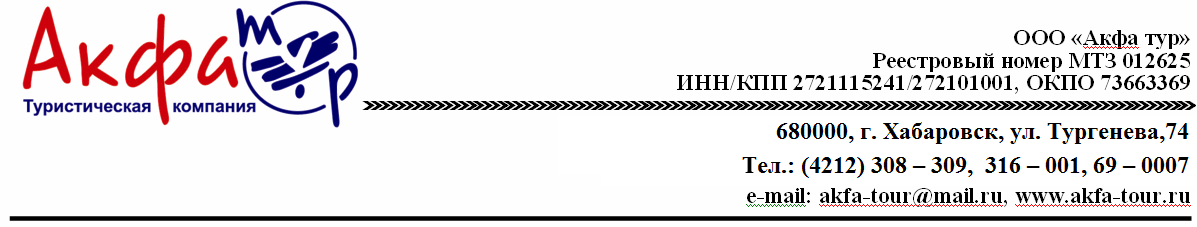 Транспорт:Автобус Mercedes-Benz Sprinter .(для групп 10+1 и 15+1), Hyundai Aero Town (для групп 20+2, 25+2)Автобус Mercedes-Benz Sprinter .(для групп 10+1 и 15+1), Hyundai Aero Town (для групп 20+2, 25+2)Автобус Mercedes-Benz Sprinter .(для групп 10+1 и 15+1), Hyundai Aero Town (для групп 20+2, 25+2)Автобус Mercedes-Benz Sprinter .(для групп 10+1 и 15+1), Hyundai Aero Town (для групп 20+2, 25+2)Автобус Mercedes-Benz Sprinter .(для групп 10+1 и 15+1), Hyundai Aero Town (для групп 20+2, 25+2)Страховка:естьестьестьестьестьСтоимость программы1 чел 	Хостел /отельХостел /отель15+1 20+225+2Стоимость программы1 чел 	Овсянка Овсянка 242502320021650Стоимость программы1 чел 	«Рубин»29450294502840326840Доплата за взрослого в составе группы 1800 руб.Доплата за взрослого в составе группы 1800 руб.Доплата за взрослого в составе группы 1800 руб.Доплата за взрослого в составе группы 1800 руб.Доплата за взрослого в составе группы 1800 руб.В стоимость входит :- проживание- питание по программе (4 завтрака, 4 обедов, 3 ужина)- транспортное обслуживание,- экскурсовод, - входные билеты в музеи, на ферму, корм животных - проживание- питание по программе (4 завтрака, 4 обедов, 3 ужина)- транспортное обслуживание,- экскурсовод, - входные билеты в музеи, на ферму, корм животных - проживание- питание по программе (4 завтрака, 4 обедов, 3 ужина)- транспортное обслуживание,- экскурсовод, - входные билеты в музеи, на ферму, корм животных - проживание- питание по программе (4 завтрака, 4 обедов, 3 ужина)- транспортное обслуживание,- экскурсовод, - входные билеты в музеи, на ферму, корм животных - проживание- питание по программе (4 завтрака, 4 обедов, 3 ужина)- транспортное обслуживание,- экскурсовод, - входные билеты в музеи, на ферму, корм животных В стоимость не входит: Личные расходыПодъем на СТК «Горный воздух»Авиаперелет Хабаровск-Ю-Сахалинск-Хабаровск, взрослый без багажа 10500 руб/чел, с багажом 14 500 руб/чел, ребенок до 12 лет 9800 руб/чел без багажа, с багажом 13 150 руб/челВозможно приобретение а/билетов по АКЦИИЛичные расходыПодъем на СТК «Горный воздух»Авиаперелет Хабаровск-Ю-Сахалинск-Хабаровск, взрослый без багажа 10500 руб/чел, с багажом 14 500 руб/чел, ребенок до 12 лет 9800 руб/чел без багажа, с багажом 13 150 руб/челВозможно приобретение а/билетов по АКЦИИЛичные расходыПодъем на СТК «Горный воздух»Авиаперелет Хабаровск-Ю-Сахалинск-Хабаровск, взрослый без багажа 10500 руб/чел, с багажом 14 500 руб/чел, ребенок до 12 лет 9800 руб/чел без багажа, с багажом 13 150 руб/челВозможно приобретение а/билетов по АКЦИИЛичные расходыПодъем на СТК «Горный воздух»Авиаперелет Хабаровск-Ю-Сахалинск-Хабаровск, взрослый без багажа 10500 руб/чел, с багажом 14 500 руб/чел, ребенок до 12 лет 9800 руб/чел без багажа, с багажом 13 150 руб/челВозможно приобретение а/билетов по АКЦИИЛичные расходыПодъем на СТК «Горный воздух»Авиаперелет Хабаровск-Ю-Сахалинск-Хабаровск, взрослый без багажа 10500 руб/чел, с багажом 14 500 руб/чел, ребенок до 12 лет 9800 руб/чел без багажа, с багажом 13 150 руб/челВозможно приобретение а/билетов по АКЦИИДля поездки вам понадобиться Походная одеждаУдобная обувьГоловной уборЛичные лекарстваСредства от укачиванияПоходная одеждаУдобная обувьГоловной уборЛичные лекарстваСредства от укачиванияПоходная одеждаУдобная обувьГоловной уборЛичные лекарстваСредства от укачиванияПоходная одеждаУдобная обувьГоловной уборЛичные лекарстваСредства от укачиванияПоходная одеждаУдобная обувьГоловной уборЛичные лекарстваСредства от укачивания